Regularly Scheduled SeriesCardiovascular Grand RoundsDepartment of Medicine/Cardiovascular SectionCourse No. 22D31* * * ZOOM PRESENTATION* * *Join Zoom Meetinghttps://zoom.us/j/91445044357?pwd=Q1ZBTmJGU3B1S0dta3BqVStMRGZadz09Meeting ID: 914 4504 4357Passcode: 12345678“Pregnancy-Associated Aortic Complication Risk in Marfan Syndrome”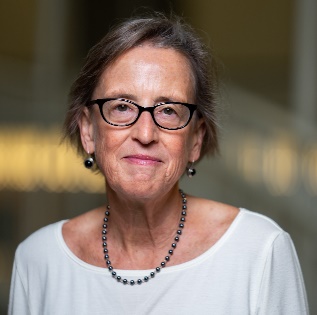 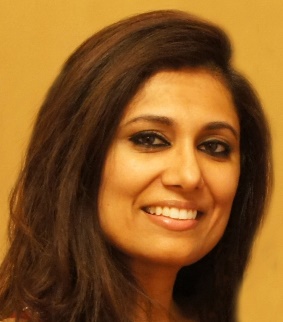           Presented by:                                       Mary J. Roman, MD      Nupoor Narula, MD, MSc, RPVI				                         Professor of Medicine                 Assistant Professor of Medicine                                                        Weill Cornell Medicine                   Weill Cornell Medicine                                                         Division of Cardiology                    Division of CardiologyProfessional Practice Gaps:  The magnitude of risk of vascular complications in women with Marfan Syndrome (MFS) undergoing pregnancy was previously limited by lack of knowledge of diagnosis pre-partum, limited case series resulting in publication bias with over-estimation of aortic complications, lack of standardized criteria for the diagnosis of MFS, and absence of systematic and comprehensive peri-partum imaging data. Based on the prior body of literature, the U.S. and European guidelines for the management of pregnancy in MFS have differed. Our recently published work addresses these gaps in literature and guideline discrepancies by describing a large, single-center cohort of MFS women whose pregnancies have been followed serially with detailed clinical evaluation and peri-partum imaging.Learning Objectives:  Upon completion of this session, participants will improve their competence and performance by being able to:  Summarize the disparate U.S. and European guidelines for the management of pregnancy in Marfan Syndrome (MFS).Describe the risk factors for pregnancy-associated types A and B dissection in women with MFS.Apply understanding of pregnancy-associated aortic complication risk to counseling women with MFS desiring pregnancy.Accreditation Statement: The University of Oklahoma College of Medicine is accredited by the Accreditation Council for Continuing Medical Education (ACCME) to provide continuing medical education for physicians. The University of Oklahoma College of Medicine designates this live activity for a maximum of .75 AMA PRA Category 1 Credit™.  Physicians should claim only the credit commensurate with the extent of their participation in the activity.ANCC Accreditation Statement: OU Medicine, Inc. is accredited with distinction as a provider of nursing continuing professional development by the American Nurses Credentialing Center’s Commission on Accreditation.CNE Disclosure Statements: OU Medicine, Inc. is accredited with distinction as a provider of nursing continuing professional development by the American Nurses Credentialing Center’s Commission on Accreditation..75 CNE contact hours will be awarded for meeting the following criteria: 90% attendance of conference, completion and submission of evaluation form.This educational activity does not include any content that relates to the products and/or services of a commercial interest that would create a conflict of interest.Mitigation Statement: The University of Oklahoma College of Medicine, Office of Continuing Professional Development has reviewed this activity’s speaker and planner disclosures and has mitigated all relevant financial relationships with ineligible companies, if applicable.Nondiscrimination Statement: The University of Oklahoma, in compliance with all applicable federal and state laws and regulations, does not discriminate on the basis of race, color, national origin, sex, sexual orientation, genetic information, gender identity, gender expression, age, religion, disability, political beliefs, or status as a veteran in any of its policies, practices, or procedures. This includes, but is not limited to: admissions, employment, financial aid, housing, services in educational programs or activities, or health care services that the university operates or provides. Inquiries regarding non-discrimination policies may be directed to: Shaniqua Crawford, JD, Institutional Equity Officer and Title IX Coordinator, 405-325-3546, scrawford@ou.edu, or visit www.ou.edu/eoo.html. Accommodation Statement: For accommodation, contact Debi Green @ debi-green@ouhsc.edu or Pam Tomey @ pam-tomey@ouhsc.edu.Disclaimer Statement: Statements, opinions and results of studies contained in the program are those of the presenters and authors and do not reflect the policy or position of the Board of Regents of the University of Oklahoma (“OU”) nor does OU provide any warranty as to their accuracy or reliability. Every reasonable effort has been made to faithfully reproduce the presentations and material as submitted. However, no responsibility is assumed by OU for any claims, injury and/or damage to persons or property from any cause, including negligence or otherwise, or from any use or operation of any methods, products, instruments or ideas contained in the material herein.Policy on Planner and Presenter Disclosure: It is the policy of the University of Oklahoma College of Medicine that the faculty and presenters identify all financial relationships with ineligible companies relating to the topics of this educational activity, and also discloses discussions of off-label or investigational drugs/devices and/or therapies during their presentation(s). Acknowledgement of Commercial and In-Kind Support: Commercial support is financial, or in-kind, contributions given by an ineligible company, which is used to pay all or part of the costs of a CME activity.  An ineligible company is any company whose primary business is producing, marketing, selling, re-selling, or distributing healthcare products used by or on patients.  This activity received no commercial or in-kind support.Disclosure & Mitigation ReportThe University of Oklahoma College of Medicine and the Irwin H. Brown Office of Continuing Professional Development must ensure balance, independence, objectivity and scientific rigor in all its accredited CE activities.  We have implemented a process where everyone who is in a position to control the content of an educational activity has identified to us all financial relationships with ineligible companies. In addition, should it be determined that a relevant financial relationship exists, this must be mitigated prior to the activity. This policy is designed to provide the target audience with an opportunity to review any affiliations between the CE planners and presenters and ineligible companies for the purpose of determining the potential presence of bias or influence over educational content. The following is a summary of this activity’s disclosure and mitigation information.Nature of the Financial RelationshipNature of the Financial RelationshipNature of the Financial RelationshipRole(s)First NameLast NameIneligible CompanyWhat Was ReceivedFor What Role?Course ContactCandice L.EdwardsI have no financial relationships or affiliations with ineligible companies to disclose.I have no financial relationships or affiliations with ineligible companies to disclose.I have no financial relationships or affiliations with ineligible companies to disclose.Planning CommitteeCarol L.Davenport, MSN, RN-BC, NPD-BC, NPD-BCI have no financial relationships or affiliations with ineligible companies to disclose.I have no financial relationships or affiliations with ineligible companies to disclose.I have no financial relationships or affiliations with ineligible companies to disclose.Course ContactDebi L.GreenI have no financial relationships or affiliations with ineligible companies to disclose.I have no financial relationships or affiliations with ineligible companies to disclose.I have no financial relationships or affiliations with ineligible companies to disclose.Planning CommitteeEthan A.Hacker, MDI have no financial relationships or affiliations with ineligible companies to disclose.I have no financial relationships or affiliations with ineligible companies to disclose.I have no financial relationships or affiliations with ineligible companies to disclose.Planning Committee/ModeratorDwight W.Reynolds, MDMedtronicHonorarium, Research SupportConsultant, Research StudiesPlanner: The conflict was resolved by Dr. Reynolds agreeing to recuse himself from planning content in the conflicted area.Moderator: The conflict was resolved by Dr. Reynolds agreeing to limit his role to the introduction of presenters, fielding questions, and moderating the flow of discussion between participants and presenters.Planner: The conflict was resolved by Dr. Reynolds agreeing to recuse himself from planning content in the conflicted area.Moderator: The conflict was resolved by Dr. Reynolds agreeing to limit his role to the introduction of presenters, fielding questions, and moderating the flow of discussion between participants and presenters.Planner: The conflict was resolved by Dr. Reynolds agreeing to recuse himself from planning content in the conflicted area.Moderator: The conflict was resolved by Dr. Reynolds agreeing to limit his role to the introduction of presenters, fielding questions, and moderating the flow of discussion between participants and presenters.Planner: The conflict was resolved by Dr. Reynolds agreeing to recuse himself from planning content in the conflicted area.Moderator: The conflict was resolved by Dr. Reynolds agreeing to limit his role to the introduction of presenters, fielding questions, and moderating the flow of discussion between participants and presenters.Planner: The conflict was resolved by Dr. Reynolds agreeing to recuse himself from planning content in the conflicted area.Moderator: The conflict was resolved by Dr. Reynolds agreeing to limit his role to the introduction of presenters, fielding questions, and moderating the flow of discussion between participants and presenters.Planner: The conflict was resolved by Dr. Reynolds agreeing to recuse himself from planning content in the conflicted area.Moderator: The conflict was resolved by Dr. Reynolds agreeing to limit his role to the introduction of presenters, fielding questions, and moderating the flow of discussion between participants and presenters.PresenterNarulaNupoor, MD, MSc, RPVII have no financial relationships or affiliations with ineligible companies to disclose.I have no financial relationships or affiliations with ineligible companies to disclose.I have no financial relationships or affiliations with ineligible companies to disclose.PresenterMary J. Roman, MDI have no financial relationships or affiliations with ineligible companies to disclose.I have no financial relationships or affiliations with ineligible companies to disclose.I have no financial relationships or affiliations with ineligible companies to disclose.Course Director/ Presenter/ModeratorCASivaram, MDI have no financial relationships or affiliations with ineligible companies to disclose.I have no financial relationships or affiliations with ineligible companies to disclose.I have no financial relationships or affiliations with ineligible companies to disclose.